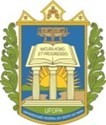 UNIVERSIDADE FEDERAL DO OESTE DO PARÁINSTITUTO DE CIÊNCIAS DA EDUCAÇÃOCURSO DE LICENCIATURA EM GEOGRAFIAProtocolo 	/ 	DECLARAÇÃO DE ACEITE PARA ORIENTAÇÃO DE TRABALHO DE CONCLUSÃO DE CURSOEu, Professor (a) ______________________________________________________, ACEITO ser orientador(a)  do  Trabalho  de  Conclusão  de  Curso  –  TCC intitulado: ________________________________________________________________________________________________________________________________, a ser elaborado pelo (a) aluno(a) _________________________________________, matrícula ___________________________.Declaro estar ciente desta solicitação de matrícula.Santarém/PA, _______ de ______________de 20___.Matrícula em Atividades Complementares?	(  )  Sim	( ) NãoOBS: Este documento deverá ser entregue na gestão acadêmica devidamente preenchido e assinado.Docente/carimboSIAPE nº _________________DiscenteMatrícula nº _________________